26.05.2020 – kl. VIII – matematyka - lekcja zrealizowana online (discord) ) dnia 27.05.2020Przerabiamy lekcję – Długość okręgu i Pole koła                                                                               (podręcznik str.240-250)Na tej lekcji poćwiczysz obliczanie długości okręgu i poznasz wzór na pole koła.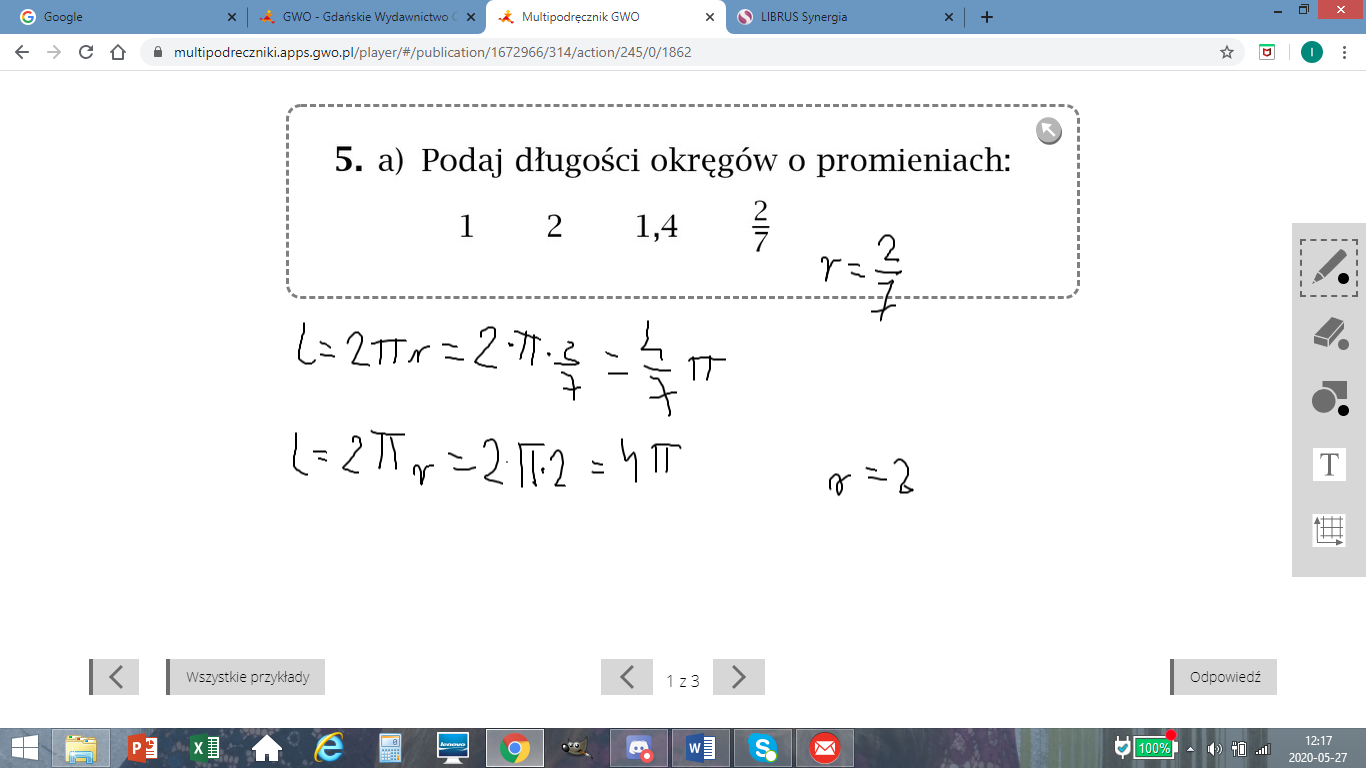 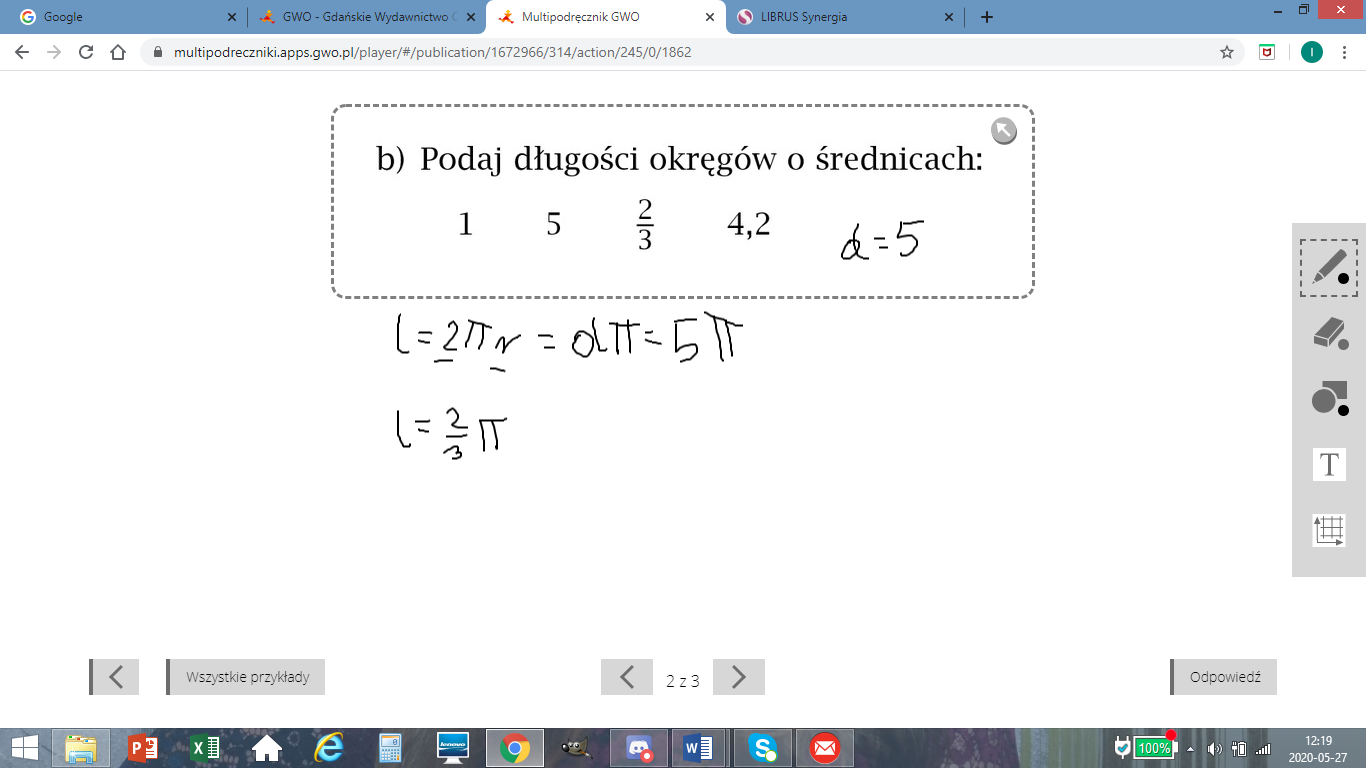 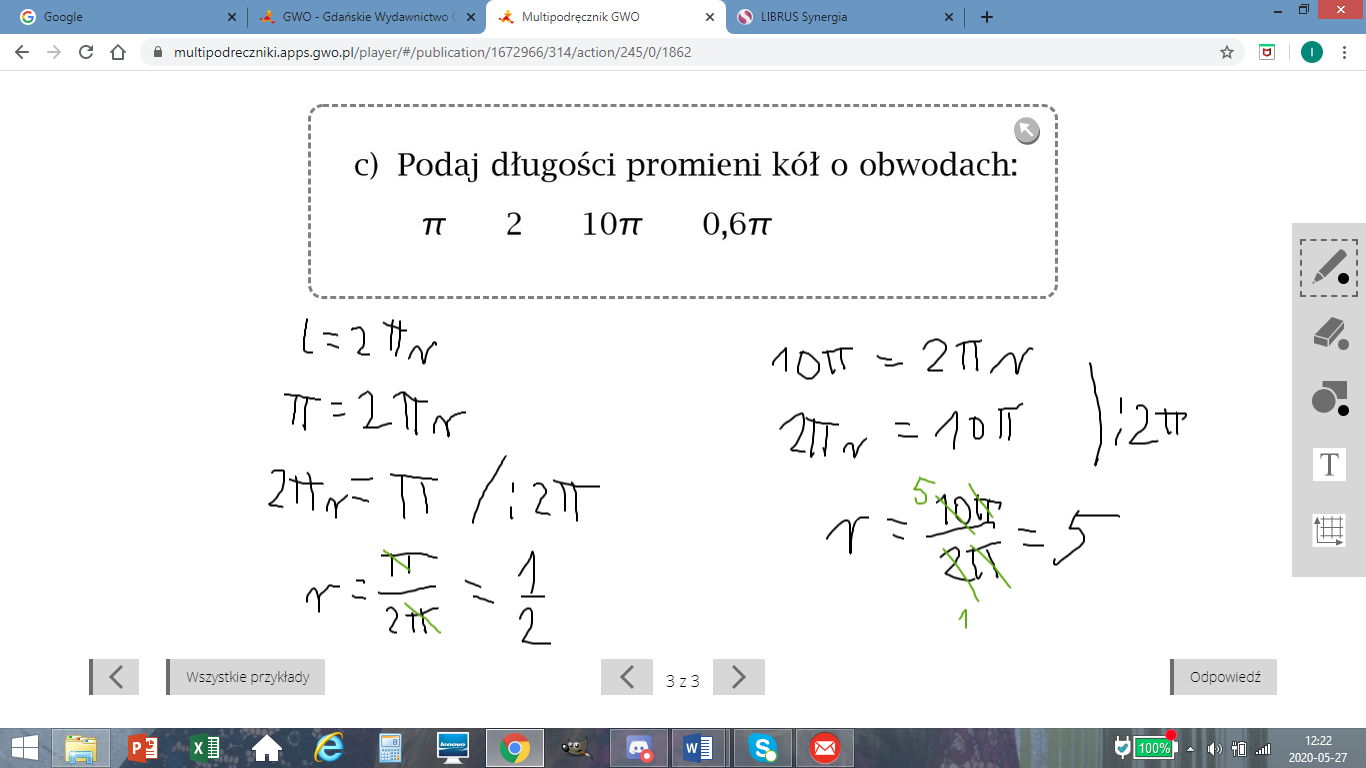 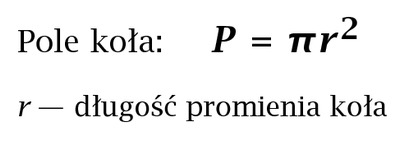 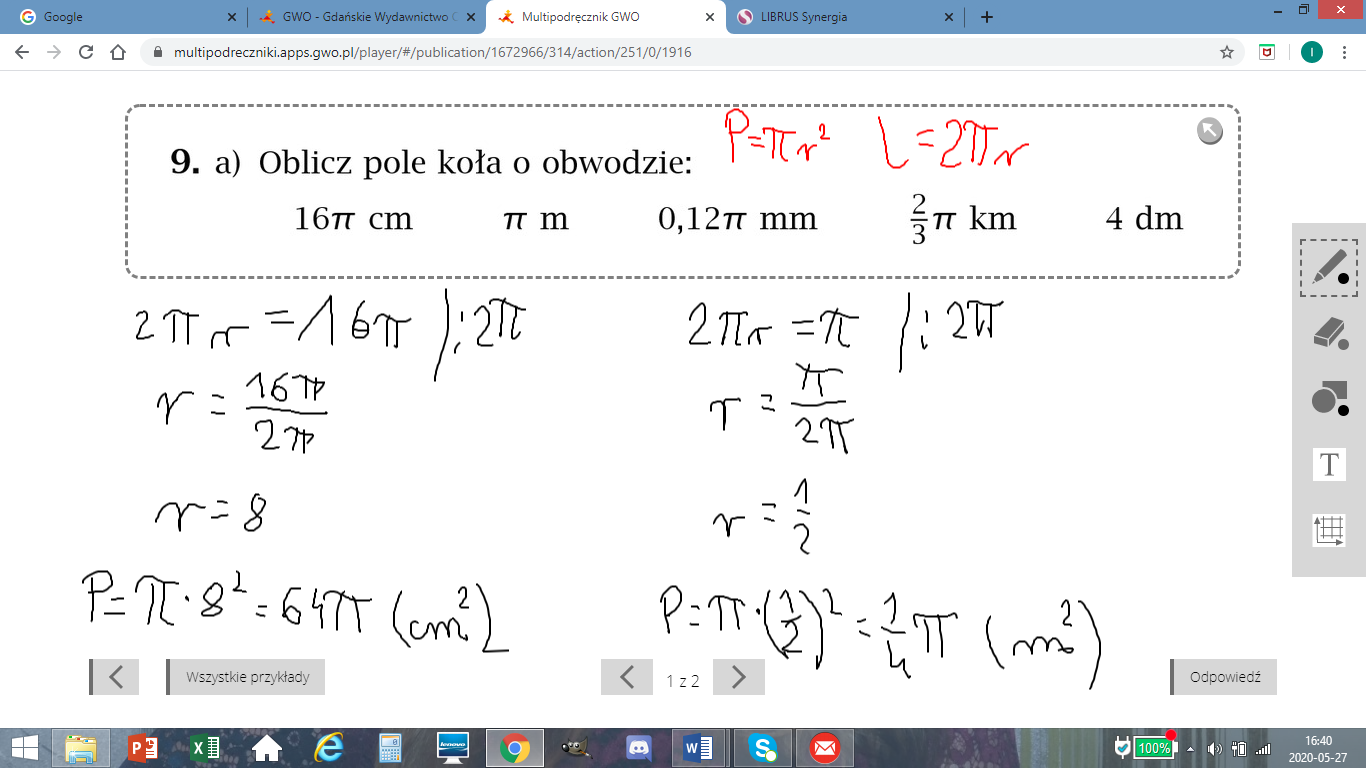 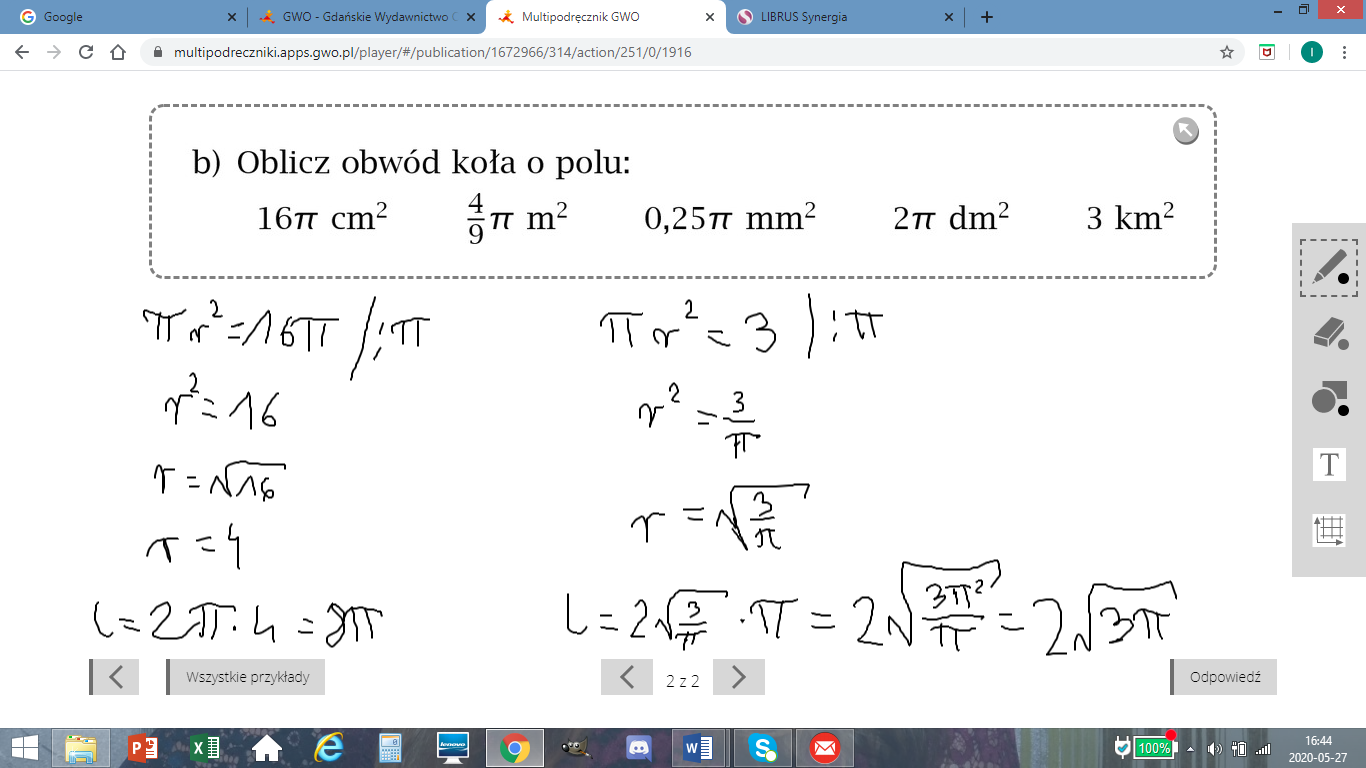 Proszę wykonać zadanie 8 i 9 str. 249